Publicado en Ciudad de México el 29/10/2021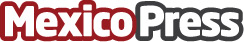 El rol de la tecnología en la continuidad de Negocio de acuerdo con DICIOSe opera cada día más en un mundo digital. Los dispositivos inteligentes se han vuelto herramientas esenciales para el acceso a servicios desde bancarios hasta alimentarios y de viaje. Los gobiernos están implementando más y más sistemas electrónicos diseñados para el acceso a través de estos dispositivos que dan alertas en tiempo real a los ciudadanos, facilitan el cálculo y el pago de impuestos, rastrean los contactos de COVID-19 y mucho másDatos de contacto:Moises HernándezTouchPointMarketing5544884729Nota de prensa publicada en: https://www.mexicopress.com.mx/el-rol-de-la-tecnologia-en-la-continuidad-de Categorías: Finanzas Emprendedores E-Commerce Consumo Ciudad de México Innovación Tecnológica http://www.mexicopress.com.mx